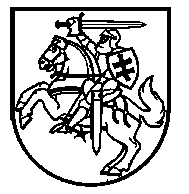 LIETUVOS RESPUBLIKOS ŠVIETIMO, MOKSLO IR SPORTO MINISTRASĮSAKYMASVadovaudamasis Projektų administravimo ir finansavimo taisyklių, patvirtintų Lietuvos Respublikos finansų ministro 2014 m. spalio 8 d. įsakymu Nr. 1K-316 „Dėl Projektų administravimo ir finansavimo taisyklių patvirtinimo“, 32 punktu, Valstybės projektų atrankos tvarkos aprašo, patvirtinto Lietuvos Respublikos švietimo ir mokslo ministro 2014 m. gruodžio 16 d. įsakymu Nr. V-1219 „Dėl Valstybės projektų atrankos tvarkos aprašo patvirtinimo“, 23 punktu, 2014–2020 metų Europos Sąjungos fondų investicijų veiksmų programos 9 prioriteto „Visuomenės švietimas ir žmogiškųjų išteklių potencialo didinimas“ 09.1.1-CPVA-V-720 priemonės „Studijų aplinkos ir infrastruktūros koncentravimas, tobulinimas ir informacinių sistemų plėtra“ projektų finansavimo sąlygų aprašo Nr. 2, patvirtinto Lietuvos Respublikos švietimo ir mokslo ministro 2016 m. spalio 7 d. įsakymu Nr. V-886 „Dėl 2014–2020 metų Europos Sąjungos fondų investicijų veiksmų programos 9 prioriteto „Visuomenės švietimas ir žmogiškųjų išteklių potencialo didinimas“ 09.1.1-CPVA-V-720 priemonės „Studijų aplinkos ir infrastruktūros koncentravimas, tobulinimas ir informacinių sistemų plėtra“ projektų finansavimo sąlygų aprašo Nr. 2 patvirtinimo“, 10 punktu ir atsižvelgdamas į 2014–2020 metų Europos Sąjungos fondų investicijų veiksmų programos investicinių prioritetų uždavinių skirtų investicijoms į mokslinius tyrimus ir studijas valdymo komiteto 2019 m. gruodžio 2 d. posėdžio protokolą Nr. ESPKD34-86 ir 2019 m. gruodžio 12 d. posėdžio protokolą Nr. ESPKD34-87, t v i r t i n u 2014–2020 metų iš Europos Sąjungos fondų lėšų siūlomų bendrai finansuoti valstybės projektų, skirtų įgyvendinti 2014–2020 metų Europos Sąjungos fondų investicijų veiksmų programos 9 prioriteto „Visuomenės švietimas ir žmogiškųjų išteklių potencialo didinimas“ 09.1.1-CPVA-V-720 priemonę „Studijų aplinkos ir infrastruktūros koncentravimas, tobulinimas ir informacinių sistemų plėtra“, sąrašą Nr. 15 (pridedama).  DĖL 2014–2020 METŲ IŠ EUROPOS SĄJUNGOS FONDŲ LĖŠŲ siūlomų BENDRAI FINANSUOTI VALSTYBĖS PROJEKTŲ, SKIRTŲ ĮGYVENDINTI 2014–2020 METŲ EUROPOS SĄJUNGOS FONDŲ INVESTICIJŲ VEIKSMŲ PROGRAMOS 9 PRIORITETO „VISUOMENĖS ŠVIETIMAS IR ŽMOGIŠKŲJŲ IŠTEKLIŲ POTENCIALO DIDINIMAS“ 09.1.1-CPVA-V-720 PRIEMONĘ „STUDIJŲ APLINKOS IR INFRASTRUKTŪROS KONCENTRAVIMAS, TOBULINIMAS IR INFORMACINIŲ SISTEMŲ PLĖTRA“, SĄRAŠO NR. 15 PATVIRTINIMO                                    2019 m.                    d. Nr. V-Švietimo, mokslo ir sporto ministras                           Algirdas Monkevičius 